Cristóbal Colón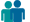 Descubridor de América (Génova?, 1451 - Valladolid, 1506). El origen de este navegante, probablemente italiano, está envuelto en el misterio por obra de él mismo y de su primer biógrafo, su hijo Hernando.